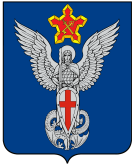 Ерзовская городская ДумаГородищенского муниципального районаВолгоградской области403010, Волгоградская область, Городищенский район, р.п. Ерзовка, ул. Мелиоративная 2,      тел. (84468) 4-78-78 тел/факс: (84468) 4-79-15РЕШЕНИЕ        от  21.06.2018  г.	                  № 3/5О внесении изменений в Решение Ерзовской городской Думы от 26.09.2012 г № 11/5 Об утверждении Положения «О порядке организации и проведения публичных слушаний по вопросам местного значения на территории Ерзовского городского поселения»В целях приведения нормативного правового акта в соответствие с действующим законодательством, с учетом предписания комитета архитектуры и градостроительства Волгоградской области от 16.06.2017 г. №08-17/П «об устранении нарушений законодательства о градостроительной деятельности», Ерзовская городская Дума,РЕШИЛА:Внести следующие изменения в Положение «О порядке организации и проведения публичных слушаний по вопросам местного значения на территории Ерзовского городского поселения»:1.1 Статью 1 Положения пунктом 1.5: «1.5.	При проведении публичных слушаний по вопросам предоставления разрешений на условно разрешенный вид использования земельных участков и объектов капитального строительства, а также отклонения от предельных параметров разрешенного строительства, реконструкции объектов капитального строительства, изменения одного вида разрешенного использования земельного участка и объекта капитального строительства на другой такой вид до утверждения в установленном порядке правил землепользования и застройки территории  Ерзовского городского поселения осуществляется за счет собственных средств физического или юридического лица, заинтересованного в предоставлении такого разрешения.»1.2 Пункт 2.2 Положения изложить в следующей редакции: «2.2.	Глава городского поселения вправе выносить на публичные слушания проекты постановлений главы городского поселения, проекты документов, затрагивающие права и интересы граждан, юридических лиц и общественных объединений. Решение главы городского поселения о назначении публичных слушаний оформляется постановлением.»1.3 Первый абзац пункта 2.7 Положения изложить в следующей редакции: «2.7.Ерзовская городская Дума отказывает в рассмотрении предложения о назначении публичных слушаний, назначаемых  Решением Думы, в следующих случаях:»1.4 Пункт 2.10 Положения изложить в следующей редакции: «2.10.Публичные слушания должны быть проведены не позднее 30 календарных дней  со дня принятия решения о назначении публичных слушаний. Срок проведения публичных слушаний по вопросам градостроительной деятельности устанавливается с учетом требований статей 3.1 – 3.4 настоящего Положения.»1.5 Пункт 2.11 Положения изложить в следующей редакции: «2.11.Решение Ерзовской городской Думы, постановление главы городского поселения о назначении публичных слушаний, а также проект муниципального правового акта, выносимый на публичные слушания, не позднее 15 календарных дней до дня проведения публичных слушаний (за исключением случаев, предусмотренных статьями 3.1 – 3.4 настоящего Положения) подлежат официальному обнародованию либо опубликованию в общественно-политической газете «Междуречье».»1.6 Дополнить Положение статьями 3.1, 3.2, 3.3, 3.4 :3.1 Проведение публичных слушаний по проекту генерального плана Ерзовского городского поселения и внесению изменений в генеральный план Ерзовского городского поселения3.1.1. В целях соблюдения права человека на благоприятные условия жизнедеятельности, прав и законных интересов правообладателей земельных участков и объектов капитального строительства публичные слушания по проекту генерального плана Ерзовского городского поселения и внесению изменений в генеральный план Ерзовского городского поселения, с участием жителей поселения проводятся в обязательном порядке.3.1.2. Публичные слушания по проекту генерального плана Ерзовского городского поселения и внесению изменений в генеральный план Ерзовского городского поселения назначаются главой Ерзовского городского поселения по представлению администрации Ерзовского городского поселения.3.1.3. В случае внесения изменений в генеральный план в отношении части территории поселения публичные слушания проводятся с участием правообладателей земельных участков и (или) объектов капитального строительства, находящихся в границах территории поселения, в отношении которой осуществлялась подготовка указанных изменений.3.1.4. Срок проведения публичных слушаний по проекту генерального плана Ерзовского городского поселения исчисляется с момента оповещения населения Ерзовского городского поселения о времени и месте их проведения до дня официального опубликования (обнародования) заключения о результатах публичных слушаний и не может быть менее 1 месяца и более 3 месяцев.3.1.5. При проведении публичных слушаний в целях обеспечения всем заинтересованным лицам равных возможностей для участия в публичных слушаниях территория населенного пункта может быть разделена на части. Предельная численность лиц, проживающих или зарегистрированных на такой части территории, устанавливается законами Волгоградской области исходя из требования обеспечения всем заинтересованным лицам равных возможностей для выражения своего мнения.3.1.6. В целях доведения до населения информации о содержании проекта генерального плана Ерзовского городского поселения администрацией Ерзовского городского поселения в обязательном порядке должны быть организованы выставки, экспозиции демонстрационных материалов проекта генерального плана Ерзовского городского поселения, выступления представителей администрации Ерзовского городского поселения и разработчиков проекта генерального плана Ерзовского городского поселения на собраниях жителей, в печатных средствах массовой информации, по радио и телевидению.3.1.7. Участники публичных слушаний вправе представить в администрацию Ерзовского городского поселения свои предложения и замечания, касающиеся проекта генерального плана, для включения их в протокол публичных слушаний.3.1.8. Поступившие от жителей Ерзовского городского поселения рекомендации и предложения по проекту генерального плана Ерзовского городского поселения, проекту муниципального правового акта Ерзовского городского поселения о внесении изменений в генеральный план Ерзовского городского поселения, в том числе в ходе проведения публичных слушаний, носят рекомендательный характер.3.1.9. По результатам публичных слушаний организатором проведения публичных слушаний по проекту генерального плана Ерзовского городского поселения готовится заключение о результатах публичных слушаний, которое подписывается председательствующим и не позднее 10 дней после завершения публичных слушаний направляется главе администрации Ерзовского городского поселения для принятия им соответствующего решения.3.1.10. Глава администрации Ерзовского городского поседения с учетом заключения о результатах публичных слушаний принимает решение:1) о согласии с проектом генерального плана и направлении его в Ерзовскую городскую Думу;2) об отклонении проекта генерального плана и о направлении его на доработку.3.1.11. Заключение о результатах публичных слушаний подлежит официальному опубликованию не позднее 15  дней после завершения публичных слушаний.3.1.12. Протоколы публичных слушаний по проекту генерального плана Ерзовского городского поселения, заключение о результатах публичных слушаний являются обязательным приложением к проекту генерального плана Ерзовского городского поселения, направляемому главой администрации Ерзовского городского поселения в Ерзовскую городскую Думу.3.1.13. Ерзовская городская Дума с учетом протоколов публичных слушаний по проекту генерального плана и заключения о результатах таких публичных слушаний принимают решение об утверждении генерального плана или об отклонении проекта генерального плана и о направлении его соответственно главе администрации Ерзовского городского поселения на доработку в соответствии с указанными протоколами и заключением.3.1.14. При внесении изменений и дополнений в Генеральный план Ерзовского городского поселения проведение публичных слушаний осуществляется в соответствии с Градостроительным кодексом Российской Федерации и настоящей статьей.3.2 Проведение публичных слушаний по проектам правил землепользования и застройки территории Ерзовского городского поселения3.2.1. Публичные слушания по проекту правил землепользования и застройки Ерзовского городского поселения назначаются главой Ерзовского городского поселения по представлению администрации Ерзовского городского поселения, после проведения администрацией Ерзовского городского поселения проверки проекта правил землепользования и застройки, представленного комиссией, на соответствие требованиям технических регламентов, генеральному плану поселения, схемам территориального планирования Городищенского муниципального района, схемам территориального планирования Волгоградской области, схемам территориального планирования Российской Федерации.3.2.2. Глава Ерзовского городского поселения при получении от администрации Ерзовского городского поселения проекта правил землепользования и застройки принимает решение о проведении публичных слушаний по такому проекту в срок не позднее чем через десять дней со дня получения такого проекта.3.2.3. Срок проведения публичных слушаний по проекту правил землепользования и застройки составляет не менее двух и не более четырех месяцев со дня опубликования такого проекта.3.2.4. Публичные слушания по проекту правил землепользования и застройки проводятся комиссией. В состав комиссии в обязательном порядке входят представители администрации Ерзовского городского поселения и разработчики проекта правил землепользования и застройки. Персональный и численный состав комиссии, а также порядок ее деятельности утверждается главой администрации Ерзовского городского поселения.3.2.5. При проведении публичных слушаний в целях обеспечения всем заинтересованным лицам равных возможностей для участия в публичных слушаниях территория населенного пункта может быть разделена на части. Предельная численность лиц, проживающих или зарегистрированных на такой части территории, устанавливается законами Волгоградской области исходя из требования обеспечения всем заинтересованным лицам равных возможностей для выражения своего мнения.3.2.6. В случае подготовки правил землепользования и застройки применительно к части территории Ерзовского городского поселения публичные слушания по проекту правил землепользования и застройки проводятся с участием правообладателей земельных участков и (или) объектов капитального строительства, находящихся в границах указанной части территории Ерзовского городского поселения. В случае подготовки изменений в правила землепользования и застройки в части внесения изменений в градостроительный регламент, установленный для конкретной территориальной зоны, публичные слушания по внесению изменений в правила землепользования и застройки проводятся в границах территориальной зоны, для которой установлен такой градостроительный регламент. В этих случаях срок проведения публичных слушаний не может быть более чем один месяц.3.2.7. В целях доведения до населения информации о содержании проекта правил землепользования и застройки администрацией Ерзовского городского поселения в обязательном порядке должны быть организованы выставки, экспозиции демонстрационных материалов проекта правил землепользования и застройки, выступления представителей администрации Ерзовского городского поселения и разработчиков проекта правил землепользования и застройки на собраниях жителей, в печатных средствах массовой информации, по радио и телевидению.3.2.8. Участники публичных слушаний вправе представить в администрацию Ерзовского городского поселения свои предложения и замечания, касающиеся проекта правил землепользования и застройки, для включения их в протокол публичных слушаний.3.2.9. Поступившие от жителей Ерзовского городского поселения рекомендации и предложения по проекту правил землепользования и застройки, проекту муниципального правового акта Ерзовского городского поселения о внесении изменений в правила землепользования и застройки, в том числе в ходе проведения публичных слушаний, носят рекомендательный характер.3.2.10. В течении 10 дней после завершения публичных слушаний по проекту правил землепользования и застройки комиссия с учетом результатов таких публичных слушаний обеспечивает внесение изменений в проект правил землепользования и застройки и представляет указанный проект главе администрации Ерзовского городского поселения. Обязательными приложениями к проекту правил землепользования и застройки являются протоколы публичных слушаний и заключение о результатах публичных слушаний. 3.2.12. Заключение о результатах публичных слушаний, подписывается председательствующим не позднее 10 дней после завершения публичных слушаний и подлежит официальному опубликованию не позднее 15  дней после завершения публичных слушаний.3.2.13. Глава администрации Ерзовского городского поселения в течение десяти дней после представления  проекта правил землепользования и застройки, протокола публичных слушаний и заключения о результатах публичных слушаний принимает решение о направлении указанного проекта в Ерзовскую городскую Думу или об отклонении проекта правил землепользования и застройки и о направлении его на доработку с указанием даты его повторного представления.3.3 Проведение публичных слушаний по проектам планировки территории и проектам межевания территории3.3.1. Публичные слушания по проектам планировки территории и проектам межевания территории назначаются главой Ерзовского городского поселения и проводятся с участием жителей Ерзовского городского поселения, проживающих в пределах территории, применительно к которой осуществляется подготовка проекта ее планировки и проекта ее межевания, правообладателей земельных участков и объектов капитального строительства, расположенных на указанной территории, лиц, законные интересы которых могут быть нарушены в связи с реализацией таких проектов.3.3.2. В целях информирования заинтересованных лиц организатором проведения публичных слушаний определяется место и время, где заинтересованные лица могут ознакомиться с указанными проектами. Указанная информация доводится до сведения заинтересованных лиц в форме официального опубликования (обнародования) информации о публичных слушаниях в средствах массовой информации, размещения объявлений в специально установленных общедоступных местах.3.3.3. При проведении публичных слушаний по проекту планировки территории и проекту межевания территории всем заинтересованным лицам должны быть обеспечены равные возможности для выражения своего мнения.3.3.4. Срок проведения публичных слушаний по проектам планировки территории и проектам межевания территории с момента официального опубликования (обнародования) постановления главы Ерзовского городского поселения об организации и проведении публичных слушаний до дня официального опубликования (обнародования) заключения о результатах публичных слушаний устанавливается с учетом требований настоящего Положения и не может быть менее 1 месяца и более 3 месяцев.3.3.5. В случаях, предусмотренных законодательством Российской Федерации, публичные слушания по данным вопросам могут не проводиться.3.4 Проведение публичных слушаний по вопросам предоставления разрешений на условно разрешенный вид использования земельных участков и объектов капитального строительства, а также отклонения от предельных параметров разрешенного строительства, реконструкции объектов капитального строительства3.4.1. Публичные слушания по вопросам, рассматриваемым в данной статьи назначаются главой Ерзовского городского поселения и проводятся на основании заявления правообладателя земельного участка или объекта капитального строительства с участием граждан, проживающих в пределах территориальной зоны, в границах которой расположен земельный участок или объект капитального строительства, правообладателей земельных участков, имеющих общие границы с земельным участком, применительно к которому запрашивается разрешение, правообладателей помещений, являющихся частью объекта капитального строительства.3.4.2. В целях соблюдения прав жителей Ерзовского городского поселения на благоприятные условия жизнедеятельности, прав и законных интересов правообладателей земельных участков и объектов капитального строительства публичные слушания проводятся с участием граждан, проживающих в пределах территориальной зоны, в границах которой расположен земельный участок или объект капитального строительства, применительно к которым запрашивается разрешение. В случае если условно разрешенный вид использования земельного участка или объекта капитального строительства может оказать негативное воздействие на окружающую среду, публичные слушания проводятся с участием правообладателей земельных участков и объектов капитального строительства, подверженных риску такого негативного воздействия.3.4.3. Срок проведения публичных слушаний по вопросам данной статьи с момента официального опубликования (обнародования) постановления главы Ерзовского городского поселения об организации и проведении публичных слушаний до дня официального опубликования (обнародования) заключения о результатах публичных слушаний устанавливается с учетом требований настоящего Положения и не может быть более 1 месяца.3.4.4. В целях информирования заинтересованных лиц организатором проведения публичных слушаний определяются место и время, где заинтересованные лица могут ознакомиться с материалами, представленными инициаторами публичных слушаний. Указанная информация доводится до сведения заинтересованных лиц путем официального опубликования (обнародования) в средствах массовой информации, а также иными способами, определенными постановлением главы Ерзовского городского поселения о проведении публичных слушаний.3.4.5. В случаях, предусмотренных законодательством Российской Федерации, публичные слушания по вышеуказанным вопросам могут не проводиться.Опубликовать настоящее решение в газете «Междуречье» и разместить на официальном сайте муниципального образования.Настоящее решение вступает в силу с момента его опубликования (обнародования).Председатель Ерзовской городской Думы                                                                             Т.В.МакаренковаГлава Ерзовского городского поселения	                                                                 С.В. Зубанков